                  ENGLISH EDUCATION DEPARTMENT 
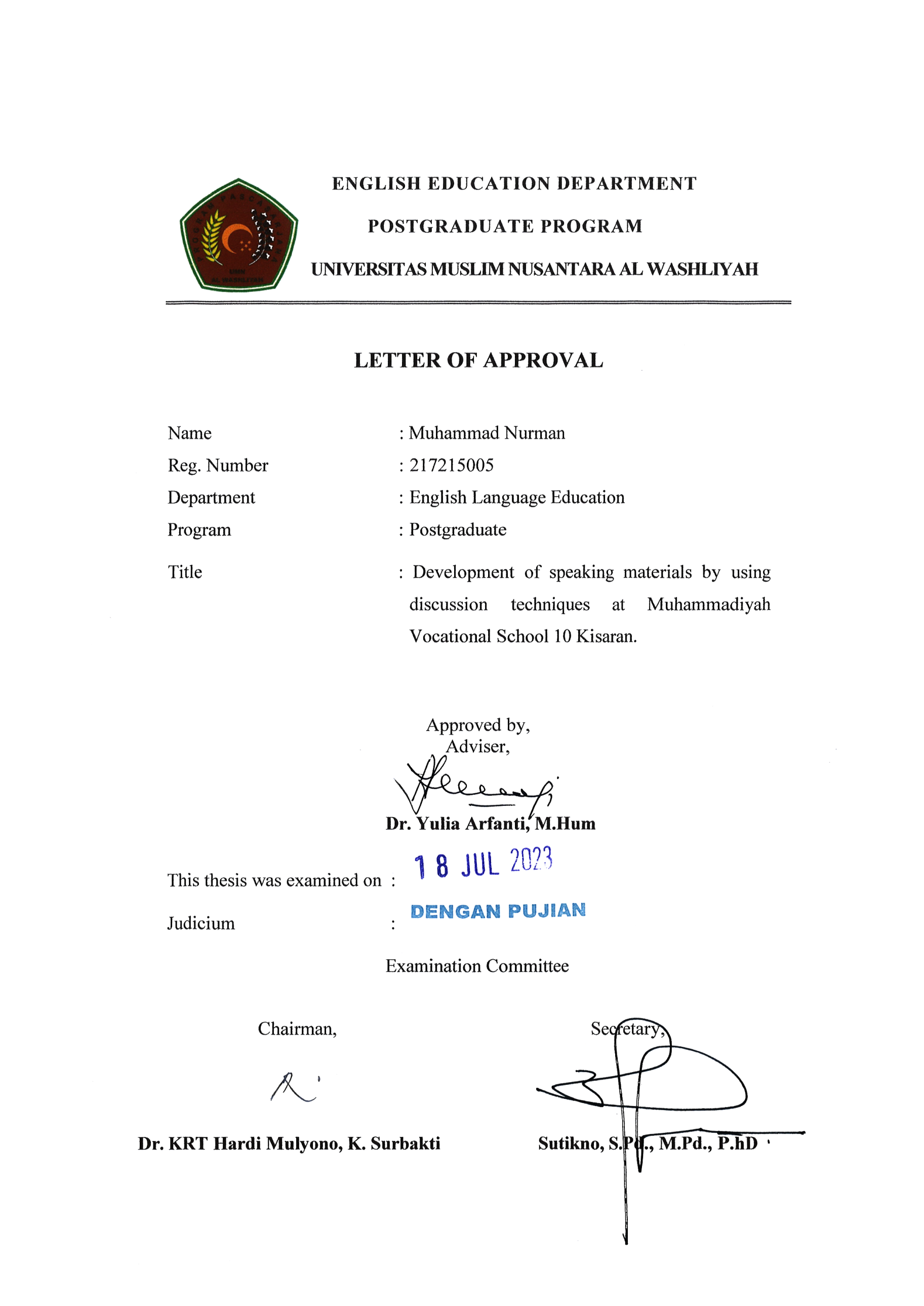 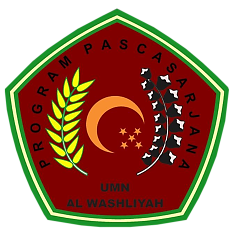                POSTGRADUATE PROGRAM
                          UNIVERSITAS MUSLIM NUSANTARA AL WASHLIYAHLETTER OF APPROVALName	: Muhammad NurmanReg. Number 	: 	217215005Department	: 	English Language EducationProgram	: 	Postgraduate  Title	: Development of speaking materials by using  discussion techniques at Muhammadiyah Vocational School 10 Kisaran.Approved by,Adviser,Dr. Yulia Arfanti, M.Hum This thesis was examined on 	: Judicium			:Examination CommitteeChairman,Secretary,Dr. KRT Hardi Mulyono, K. SurbaktiSutikno, S.Pd., M.Pd., P.hDSutikno, S.Pd., M.Pd., P.hD